ComuLux - Programme des Schweizerischen Gemeindeverbandsfür die effiziente Modernisierung der Strassenbeleuchtung in Schweizer GemeindenAntrag auf FörderungGemeinde ______________________betreffend Modernisierung deröffentlichen Beleuchtung (OeB)Projekt ____________________________ (Bezeichnung fakultativ)Unsere Gemeinde stellt  Antrag, für die Modernisierung der Öffentlichen Beleuchtung mit Subventionen durch ProKilowatt begünstigt zu werden.Das geplante Projekt im Rahmen von ComuLux Pro umfasst ________ (Stück) subventionsberechtigte Strassenleuchten.Der Antrag wurde bestätigt durch (Auswahl):	Datum: _____________________		 Gemeinderat	Unterschriften Bauamt Gemeindepräsident	 Gemeindeschreiber Energie bzw. Baukommission GemeindeversammlungZuständige Kontaktperson: 		________________________Tel. ___________ 	eMail 	________________________Antrag einreichen an:onlog AG, Programmleitung ComuLux, Via Locarno 25, 6616 LosoneIhre Kontaktperson: Dr. Stefan Kreidler, 076 383 42 02, comulux@onlog.ch 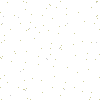 